			North Carolina Board of Dietetics/Nutrition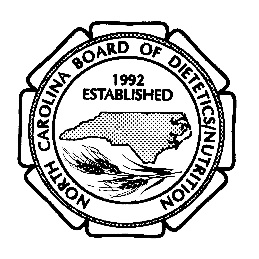 			1135 Kildaire Farm Rd., Suite 200 ● Cary, NC 27511			main: 919-388-1931 ● fax: 919-882-1776 ● www.ncbdn.org ● info@ncbdn.orgA-5 Supervised Practice Experience Supervisor’s ReportTo be completed by each unique supervisor named on Form A-3
ALL APPLICATIONS SHOULD BE TYPEDDescribe the Supervised Practice Setting (you may indicate more than one):  Internship, residency, clinical rotation  Clinical practice  Community setting  Institution (hospital, nursing home, etc.)  Home health care  Other; Please describe: Name(s) and location(s) of facilities where candidate practiced under your supervision:The shaded section below only applies to applicants who worked with patients/clients in North CarolinaTotal Hours Completed Under My SupervisionUnder N.C.G.S. § 90-357.5(c)(2) all candidates must have completed a Board-approved internship or a documented, supervised practice experience in nutrition services of not less than 1,000 hours involving at least 200 hours of nutrition assessment, 200 hours of nutrition intervention, education, counseling, or management, and 200 hours of nutrition monitoring or evaluation under the supervision of a defined health professional. The balance of the required hours may be in any of the categories listed above. Please indicate the number of hours the candidate completed under your supervision, in each category.Documentation of Supervised Practice ExperienceThis section is for the Supervisor to document the supervised practice completed under the Supervisor.  Please rate the Candidate’s performance in each competency achieved under your supervision.  All competencies under each category may not have been covered under your supervision. * Rating Scale of Candidate’s Performance:If you rate the candidate as “N = Needs improvement” or “D = Does not meet expectations” provide an explanation in the column provided.Please note, under 21 NCAC 17.0104(l), “Learning experiences must prepare students to provide nutrition care services for various populations of diverse cultures, genders, and across the life cycle, which may include infants, children, adolescents, adults, pregnant/lactating females, and older adults and to be able to competently formulate actionable medical nutrition therapies and interventions, education, counseling, and ongoing care for the prevention, modulation, and management of a range of acute and chronic medical conditions including: (1)	underweight, overweight, malnutrition, and obesity;(2)	cardiometabolic;(3)	endocrine;(4)	immune and autoimmune; and(5)	gastrointestinal disorders.”Please answer every question, using extra pages if needed:   I hereby affirm that all of the foregoing information is true, in every respect, to the best of my knowledge.Submission of "A-5 Supervised Practice Experience Supervisor’s Report"The Candidate or Supervisor may submit this document in one of four ways:Save electronically and upload to your online application checklist;Save electronically or print and fax to: (919) 882-1776;Print and mail to: North Carolina Board of Dietetics/Nutrition,                                         1135 Kildaire Farm Rd., Suite 200, Cary, NC 27511; orSave electronically or print and scan, and email to: info@ncbdn.orgName of candidate supervised:Name of candidate supervised:Your name:Your name:Your email:Your email:Your phone:Your phone:Candidate worked under your supervision from:Candidate worked under your supervision from:Candidate worked under your supervision from:Candidate worked under your supervision from:Candidate worked under your supervision from:Start date:End date:Name of Facility or PracticeLocation of Facility or PracticeSupervisor Attestations:Supervisor Attestations:Supervisor Attestations:Did you regularly, commensurate with the care provided, observe the provision of nutrition care services by the student or trainee supervised, and evaluate, authorize, and approve all nutrition care services of the student or trainee supervised?          YES  NOIf no, explain:Did you maintain primary responsibility for and control over all nutrition care services performed by the student or trainee, including clinical record keeping? YES  NOIf no, explain:Did you ensure the student or trainee was designated throughout the supervised practice experience by a title that indicates the individual’s status as a student or trainee? YES  NOIf no, explain:Were you related to, married to, or a domestic partner with this supervisee? YES  NOIf YES, explain:If the student worked with patients located in North Carolina, under G.S. § 90-368(2), the student was required to be under direct supervision as defined in 21 NCAC 17 .0303.  Did the student provide nutrition care to patients located in North Carolina under your supervision during their supervised practice experience?      YES      NOIf the student provided care to patients located in North Carolina under your supervision, please attest to the following:If the student worked with patients located in North Carolina, under G.S. § 90-368(2), the student was required to be under direct supervision as defined in 21 NCAC 17 .0303.  Did the student provide nutrition care to patients located in North Carolina under your supervision during their supervised practice experience?      YES      NOIf the student provided care to patients located in North Carolina under your supervision, please attest to the following:If the student worked with patients located in North Carolina, under G.S. § 90-368(2), the student was required to be under direct supervision as defined in 21 NCAC 17 .0303.  Did the student provide nutrition care to patients located in North Carolina under your supervision during their supervised practice experience?      YES      NOIf the student provided care to patients located in North Carolina under your supervision, please attest to the following:1) Did you, together with the supervisee, identify and document competency goals for the supervised practice experience described in G.S. 90-357.5; the supervisee's scope of practice; the assignment of clinical tasks as appropriate to the supervisee's level of competence; the supervisee's relationship and access to yourself; and an evaluation process for the supervisee's performance?      YES      NOIf NO, explain:2) Were you physically onsite and available for physical intervention where the student or trainee was providing nutrition care that required physically touching the patient and were you either physically onsite and available for physical intervention or continuously available by means of two-way real-time audiovisual technology that allowed for the direct, contemporaneous interaction by sight and sound between yourself and the supervisee where the student or trainee was providing medical nutrition therapy not requiring touching of the patient?        YES         NOIf NO, explain:3) Were you available to render assistance during the provision of nutrition care when requested by the patient or client, or did you arrange for another qualified practitioner lawfully able render nutrition care services, to be available in your absence?      YES        NOIf  NO, explain:4) Did you, regularly, commensurate with the care provided, observe the nutrition care services of the student or trainee supervised, and evaluate, authorize, and approve all medical nutrition therapy provided by the student or trainee supervised?       YES   NOIf  NO, explain:5) Did you maintain primary responsibility for and control over all nutrition care services performed by the student or trainee, including countersigning all clinical encounter notes?      YES     NOIf  NO, explain:6_Did you ensure the student or trainee was designated throughout the supervised practice experience by a title that indicated the individual's status as a student or trainee?       YES  NOIf  NO, explain:CATEGORYHOURSCategory A: Nutrition Assessment Category B: Nutrition Intervention, Education, Counseling or ManagementCategory C: Nutrition Monitoring or EvaluationHours spent reviewing cases with supervisee (count in total hours)Total Number of Hours Under My SupervisionE= Exceeds expectationsM= Meets expectationsN= Needs improvementD= Does not meet expectationsNA= Not Addressed (under my supervision)CATEGORY A: ASSESSMENT COMPETENCIESSUPERVISOR RATING*EXPLANATIONConduct patient-appropriate health historyConduct diet and lifestyle historyConduct biochemical and laboratory assessmentUnderstand impact of genetic/genomic factorsConduct anthropometric evaluationAssess impact of diet on health statusIdentify clinical statusCATEGORY B & C: INTERVENTION, EDUCATION, COUNSELING, MANAGEMENT, MONITORING AND EVALUATION COMPETENCIESRATING*EXPLANATIONFormulate applicable dietary and nutraceutical interventions for prevention, modulation, and management of underweight, overweight, malnutrition, and obesity.Formulate applicable dietary and nutraceutical interventions for prevention, modulation, and management of cardiometabolic diseases and medical conditions.Formulate applicable dietary and nutraceutical interventions for prevention, modulation, and management of endocrine diseases and medical conditions.Formulate applicable dietary and nutraceutical interventions for prevention, modulation, and management of immune and autoimmune diseases and medical conditions.Formulate applicable dietary and nutraceutical interventions for prevention, modulation, and management of gastrointestinal diseases and medical conditions.Identify drug-nutrient / drug-herb interactionsUnderstand interactions between nutrientsApply basic principles of dietary therapeutics and behavior optimizationUnderstand basic principles of nutraceutical and supplement therapeuticsBe familiar with eating behavior and eating disordersAssess individual patient data and compare with other data to develop therapeutic interventionsBe familiar with effects of, and safe use of, common botanical supplementsHave working knowledge of food quality and safety issuesBe familiar with cultural issues, ethical standards and boundariesApply knowledge of epidemiology and biostatistics in development of evidence-based treatment plansGENERAL COMPETENCIESDemonstrate ability to work as part of inter-professional teamDemonstrate effective oral and written communication skillsEffectively document client interactions and maintain client recordsOVERALL PERFORMANCEPlease describe the nature of the supervised experience including such areas as: client demographics, range of health conditions, any area of specialization, etc.Based on the competencies listed in the rating chart above, what are the candidate’s areas of strength?Based on the competencies listed in the rating chart above, what area(s) would additional training/experience enhance the candidate’s performance of medical nutrition therapy?4)	Based on the applicant’s overall Performance, is the applicant capable of providing nutrition care services for the purpose of managing or treating a medical condition, without supervision?   Yes                 No Please elaborate:Signature:Date: